О внесении изменений в Отраслевое примерное положение об оплате труда в муниципальных бюджетных и автономных учреждениях, находящихся в ведении Управления строительства, архитектуры и жилищно-коммунального хозяйства администрации Няндомского муниципального района Архангельской области В соответствии со статьями 134, 135, 144 и 145 Трудового кодекса Российской Федерации, руководствуясь пунктом 8 статьи 5, статьей 32 Устава Няндомского района, постановлением администрации Няндомского муниципального района Архангельской области от 14 сентября 2022 года 
№ 288-па «О повышении (индексации) оплаты труда работников муниципальных учреждений Няндомского муниципального района Архангельской области и муниципального образования «Няндомское», администрация Няндомского муниципального района Архангельской области п о с т а н о в л я е т:1. Внести в Отраслевое примерное положение об оплате труда 
в муниципальных бюджетных и автономных учреждениях, находящихся в ведении Управления строительства, архитектуры и жилищно-коммунального хозяйства администрации Няндомского муниципального района Архангельской области, утвержденное постановлением администрации муниципального образования «Няндомский муниципальный район» 
от 26 ноября 2019 года № 749, далее-постановление, следующие изменения:1.1. Приложение 1 к постановлению изложить в новой редакции согласно приложению 1 к настоящему постановлению;	1.2. Приложение 2 к постановлению изложить в новой редакции согласно приложению 2 к настоящему постановлению;	1.3. Приложение 3 к постановлению изложить в новой редакции согласно приложению 3 к настоящему постановлению;	2. Разместить настоящее постановление на официальном сайте администрации Няндомского муниципального района Архангельской области и опубликовать в периодическом печатном издании «Вестник Няндомского района».	3. Настоящее постановление вступает в силу со дня официального опубликования и распространяется на правоотношения сторон, возникшие 
с 1 октября 2022 года.ПРОФЕССИОНАЛЬНЫЕ КВАЛИФИКАЦИОННЫЕ ГРУППЫобщеотраслевых должностей руководителей, специалистов и служащих--------------------------------<*> За исключением случаев, когда должность с наименованием "главный" является составной частью должности руководителя или заместителя руководителя организации либо исполнение функций по должности специалиста с наименованием "главный" возлагается на руководителя или заместителя руководителя организации.         Минимальные размеры окладов по профессиям рабочихМинимальные размерыдолжностных окладов (окладов) по должностям (профессиям),не включенным в профессиональные квалификационные группы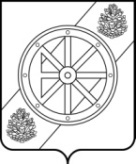 АДМИНИСТРАЦИЯНЯНДОМСКОГО МУНИЦИПАЛЬНОГО РАЙОНААРХАНГЕЛЬСКОЙ ОБЛАСТИП О С Т А Н О В Л Е Н И Еот «     »___________ 2022  г. №          -паг. НяндомаГлава Няндомского района                             А.В. КононовПриложение 1к Отраслевому примерному положению об оплате труда в муниципальных бюджетных и автономных учреждениях, находящихся в ведении Управления строительства, архитектуры и жилищно-коммунального хозяйства администрация Няндомского муниципального района Архангельской области, от «26» ноября 2019 года № 749Квалификационные уровниДолжности, отнесенные к квалификационным уровнямМинимальный размер должностного оклада (рублей)1231. Профессиональная квалификационная группа "Общеотраслевые должности служащих первого уровня"1. Профессиональная квалификационная группа "Общеотраслевые должности служащих первого уровня"1. Профессиональная квалификационная группа "Общеотраслевые должности служащих первого уровня"1 квалификационный уровеньДелопроизводитель; кассир; машинистка; нарядчик; паспортист; секретарь; секретарь-машинистка5 892,02 квалификационный уровеньдолжности служащих первого квалификационного уровня, по которым может устанавливаться производное должностное наименование "старший"7 366,02. Профессиональная квалификационная группа Общеотраслевые должности служащих второго уровня»2. Профессиональная квалификационная группа Общеотраслевые должности служащих второго уровня»2. Профессиональная квалификационная группа Общеотраслевые должности служащих второго уровня»1 квалификационный уровеньадминистратор; инспектор по кадрам8 838,02 квалификационный уровеньдолжности служащих первого квалификационного уровня, по которым устанавливается производное должностное наименование "старший"; должности служащих первого квалификационного уровня, по которым устанавливается II внутридолжностная категория9 427,03 квалификационный уровеньдолжности служащих первого квалификационного уровня, по которым устанавливается I внутридолжностная категория10 017,04 квалификационный уровеньмастер участка, должности служащих первого квалификационного уровня, по которым может устанавливаться производное должностное наименование "ведущий"10 605,03. Профессиональная квалификационная группа "Общеотраслевые должности служащих третьего уровня"3. Профессиональная квалификационная группа "Общеотраслевые должности служащих третьего уровня"3. Профессиональная квалификационная группа "Общеотраслевые должности служащих третьего уровня"1 квалификационный уровеньбухгалтер; бухгалтер-ревизор; документовед; специалист по кадрам; экономист; экономист по бухгалтерскому учету и анализу хозяйственной деятельности; экономист по договорной и претензионной работе; экономист по материально-техническому снабжению; экономист по планированию; экономист по сбыту; экономист по труду; экономист по финансовой работе; юрисконсульт, инженер – программист (программист), 11 784,02 квалификационный уровеньдолжности служащих первого квалификационного уровня, по которым устанавливается II внутридолжностная категория12 373,03 квалификационный уровеньначальник хозяйственного отдела, должности служащих первого квалификационного уровня, по которым устанавливается I внутридолжностная категория12 962,04 квалификационный уровеньдолжности служащих первого квалификационного уровня, по которым может устанавливаться производное должностное наименование "ведущий"13 552 ,05 квалификационный уровеньглавные специалисты: в отделах, отделениях, лабораториях, мастерских; заместитель главного бухгалтера14140,04. Профессиональная квалификационная группа "Общеотраслевые должности служащих четвертого уровня"4. Профессиональная квалификационная группа "Общеотраслевые должности служащих четвертого уровня"4. Профессиональная квалификационная группа "Общеотраслевые должности служащих четвертого уровня"1 квалификационный уровеньначальник планово-экономического отдела; начальник финансового отдела; начальник юридического отдела14 730,02 квалификационный уровеньглавный <*> (диспетчер, механик, сварщик, специалист по защите информации, технолог, эксперт; энергетик)15 319,03 квалификационный уровеньдиректор (начальник, заведующий) филиала, другого обособленного структурного подразделения15 908,0Приложение 2к Отраслевому примерному положению об оплате труда в муниципальных бюджетных и автономных учреждениях, находящихся в ведении Управления строительства, архитектуры и жилищно-коммунального хозяйства администрации Няндомского муниципального района Архангельской области от «26» ноября 2019 года № 749Наименование профессий рабочихМинимальный размероклада (рублей)12Наименования профессий рабочих, по которым предусмотрено присвоение 1 квалификационного разряда в соответствии с Единым тарифно-квалификационным справочником работ и профессий рабочих5 892,0Наименования профессий рабочих, по которым предусмотрено присвоение 2 квалификационного разряда в соответствии с Единым тарифно-квалификационным справочником работ и профессий рабочих6 482,0Наименования профессий рабочих, по которым предусмотрено присвоение 3 квалификационного разряда в соответствии с Единым тарифно-квалификационным справочником работ и профессий рабочих7 070,0Наименования профессий рабочих, по которым предусмотрено присвоение 4 квалификационного разряда в соответствии с Единым тарифно-квалификационным справочником работ и профессий рабочих7660,0Наименования профессий рабочих, по которым предусмотрено присвоение 5 квалификационного разряда в соответствии с Единым тарифно-квалификационным справочником работ и профессий рабочих8249,0Наименования профессий рабочих, по которым предусмотрено присвоение 6 квалификационного разряда в соответствии с Единым тарифно-квалификационным справочником работ и профессий рабочих8 838,0Наименования профессий рабочих, по которым предусмотрено присвоение 7 квалификационного разряда в соответствии с Единым тарифно-квалификационным справочником работ и профессий рабочих9 427,0Наименования профессий рабочих, по которым предусмотрено присвоение 8 квалификационного разряда в соответствии с Единым тарифно-квалификационным справочником работ и профессий рабочих10 017,0Наименования профессий рабочих, выполняющих важные (особо важные) и ответственные (особо ответственные) работы10 605,0Приложение 3к Отраслевому примерному положению об оплате труда в муниципальных бюджетных и автономных учреждениях, находящихся в ведении Управления строительства, архитектуры и жилищно-коммунального хозяйства администрации Няндомского муниципального района Архангельской области от «26» ноября 2019 года № 749Должности (профессии), не включенные в профессиональные квалификационные группыМинимальный размер должностного оклада (оклада) (рублей)12Должности работников, требования к квалификации которыхустановлены утвержденными профессиональными стандартамиДолжности работников, требования к квалификации которыхустановлены утвержденными профессиональными стандартами3 квалификационный уровень3 квалификационный уровеньСпециалист в области похоронного дела5 892,05 квалификационный уровень5 квалификационный уровеньСпециалист по работе с просроченной задолженностью, специалист по кадровому делопроизводству6 482,0Прочие должностиПрочие должностиВодитель автомобиля, по должности которого устанавливается квалификация 3 класса7 660,0Водитель автомобиля, по должности которого устанавливается квалификация 2 класса8 248,0Водитель автомобиля, по должности которого устанавливается квалификация 1 класса8 838,0Исполнитель:Главный специалист отдела бухгалтерского учета и отчетности Управления строительства, архитектуры и ЖКХ администрации   Няндомского муниципального района Архангельской областиА.А. Искибаева «  »             2022гСогласовано:Начальник Управления строительства, архитектуры и ЖКХ администрации Няндомского муниципального района Архангельской областиД.С. Жилинский   «  »               2022гЗаведующий отделом бухгалтерского учета и отчетности Управления строительства, архитектуры и ЖКХ администрации Няндомского муниципального района Архангельской областиТ.А. Воронина «  »             2022гНачальник управления финансов Няндомского муниципального района Архангельской областиС.А. Кононова«  »               2022г.  Консультант правового отдела правового управления    администрации Няндомского районаС.А. Макарова«  »               2022г.  Главный специалист отдела организационной, кадровой работы и муниципальной службы администрации Няндомского района                                                    А.А. Рогозина«  »               2022г.  